МБОУ «Михневская начальная общеобразовательная школа»Профилактика вредных привычек в начальной школеТеатрализованное музыкальное представлениеУчитель начальных классов:Карькова Елена АлексеевнаМихнево - 2016 г.Цель:        - познакомить учащихся с важнейшими жизненными ценностями;                  - способствовать осознанию учащимися отрицательных последствий  курения и употребления алкоголя.Задачи:    - формировать у учащихся осознанный выбор здорового образа жизни;                  - воспитывать уважение к себе, чувство собственного достоинства.Участники:		Сказительница			Колобок			Алкоголь			Никотин			Фея здоровье			Беда			Дед			Бабка			Свисток			Ракетки			Секундомер			Гантели Ведущая:    Вы слышите сигнал тревоги?Он очень дерзок и могуч. Людские страшные порокиСобрались в стаи черных туч.Скажите нам одно, скажите,Чем славится наш человек? Ведь ни один на свете критик Понять не может новый век.Вы видите, что с нами стало? Мы все стремимся подражать.Чему? Кому? Зачем упрямоидем мы смерть свою искать.Вы чувствуете эту силу?Гнилую силу наркоты? Она всю Землю поглотила,Везде оставила следы. Скажите нам одно, скажите,Зачем губить самим себя? Ведь можно просто жить, поймите,Нам жизнь один лишь раз дана. Скажите нам одно, скажите,Что ждете вы, какой исход? Вас просим об одном — живите!Мы люди - мы один народ!Здравствуйте, дорогие ребята, учителя и гости. Мы собрались сегодня для того, чтобы в очередной раз вспомнить и обсудить одну из важнейших проблем человечества – проблему алкоголизма и табакокурения. К сожалению, в последнее время увеличивается количество детей, учащихся начальной школы, которые имели опыт употребления алкогольных напитков и табакокурения.Человек – очень слабое существо и легко поддается соблазну, но не сразу задумывается о последствиях. А как известно (и это доказанный факт) – курение и употребление алкоголя ведет к страшным заболеваниям всех органов человека, что впоследствии может привести к смерти. Нам бы не хотелось запугивать вас рассказами о последствиях этих пагубных привычек, но мы хотим, чтобы вы всегда помнили о страшном вреде курения и алкоголя на здоровье человека.А сейчас, для того, чтобы вы немного отдохнули, повеселились и получили удовольствие, ребята из кружка психологического развития хотят представить вашему вниманию музыкально-юмористическое представление « Как черные братья решили завоевать мир».На сцене домик. В домике под музыку «В гостях у сказки» открываются окошки и появляется сказительница.Сказ.: Здравствуйте девицы красные,	 Добры молодцы прекрасные.	 Садись поудобней народ 	 Сказке особой приходит черед.Звучит тревожная музыка.Сказ.: С давних пор злые чародеи Алкоголь и Никотин пытаются завоевать людей, чтобы сделать их своими рабами. А началось это давным-давно. Как-то раз в стране Нездоровье, в главном его городе, собрались злые волшебники и феи.Под музыку выходят вредные привычки. Песня «Мы фигуры негативные».Мы фигуры негативные, чумовые, агрессивныеСозиданье явно не для нас, разрушенье - это братцы класс.Посмотрите ну не круто ли, паутиной все окутали.Напрягаем, подчиняем всех, самых честных вводим в тяжкий грех.Припев:Мы под вечер выбегаем на центральную тропуИ конкретно наезжаем на лесную шантрапу.А в изменах, курьих ножках наш любимый ресторан,Пей малины, пой гармошка, процветай лесной шалман (2 раза).А начальница над нами баба, баба БедаНалетает все сметая, словно злая пурга.Мы свирепы и ужасны появляемся в ночиОпасенья не напрасны, прячься в угол и молчи (2 раза)Беда садится в центре, остальные стоят по кругу. Беда взмахнула рукой, призывая к вниманию.Беда: Мы собрались здесь, дорогие коллеги, чтобы решить один очень важный вопрос. Мне кажется, нам давно пора завоевать не только отвратительной царство Здоровье, но и весь мир!Все вместе: Как верно! Как правильно! Давно пора это сделать!Беда: Но сделать это нелегко. Ведь у здоровья сильная армия, да и людишки просто так, без боя, не сдадутся. Нужно что-то придумать.(вперед выходят Алкоголь и Никотин в черных плащах, под плащами яркие одежды)Никотин: Уважаемые дамы и господа! Позвольте нам, двум братьям Алкоголю и Никотину, предложить свой план. Он очень прост.Алкоголь: Мы первыми отправляемся на завоевание человечества, чтобы сделать самое сложное – поработить людей. Затем мы пригласим и всех остальных, в первую очередь, конечно, нашу верную подругу бабушку Беду (показывает в ее сторону).Беда: А почему это вы первыми отправитесь? Вас, страшил в черных плащах, люди сразу разоблачат.Никотин: Не разоблачат. Посмотрите! (скидывает плащ, а под ним яркая одежда).Алкоголь: Такими одеяниями мы обманем любого. Ведь мы являемся в образе прекрасного друга, утешающего в печали, веселящего в радости. Пройдет слишком много времени, прежде чем человек догадается, что радужная одежда может быть скрыта черным плащом. Никотин:  А рядом будете стоять вы, наша верная спутница – Беда.Беда: План мне нравится. Возможно, у него есть недочеты, но они могут быть исправлены в процессе работы. Итак, господа, не будем терять времени. В путь! Желаю удачи. А ты, Сигаретка будешь их сопровождать и всячески помогать.(под музыку уходят)Сказ.: В тот же час черные братья собрались в дорогу и выехали из царства. Так началась борьба со здоровьем и счастьем людей. Однако мы не должны им поддаваться.Сказ.: А в это время в другом месте,	Да не в той местности произошла следующая история…(песня Э.Хиля «Зима»)В некотором царствеВ одном государствеЖили бабка с дедкойВдвоём у реки.Было им так грустноВ доме так пусто,Что слепили сынаСебе из муки.Сказительница уходит. Появляется Колобок (под эту же музыку).Колобок - Ой, какая красота. Какой же я славный получился, только голова что-то кружится и слабость в теле какая-то, но ничего, руки ноги на месте, голова на плечах, да и ума палата. Воздух, то какой чистый, свежий. Надо осмотреться. Родителей не видно, пойду пока прогуляюсь.(выходят дед с бабкой под песню «Бабушка рядышком с дедушкой»)Дед:  Ох, бабуля не могу!            Я измаялся душой!            Пожелать нельзя врагу            Нашей участи с тобой,            Уж и день и ночь подрядНад сыночком ворожили.И с тобою как моглиВсе  микстурами лечили.Ничего не помогает, Сын слабеет, сын страдает……..Бабка:  Да, дедуль, ты был другим.Сильным, крепким, боевым.Может нашему мальчишке Калачей купить, коврижки?Если есть побольше станет,Глядь, хилеть и перестанет!Дед:  Ну, придумала ты мать!.....Что ж ему, все есть  да спать?Чтобы сына нам спасать, Будем путь другой искать!Колобоша! Колобоша! Иди скорей сюда.Выходит колобок, шатается. Бабка бросается к нему, ведет его, поддерживая.Колобок: (утирает пот со лба)Батюшка меня ты звал?Я к тебе, как мог, бежал,  Очень сильно торопился.Все силенки растерял.Даже трудно мне моргать!Что мне делать? Дай совет!Как здоровым бы мне стать?Дед:  Все! Решенье принимаю!Рад ты сын, или не радВ путь тебя я отправляюВ славный город Здравоград.Бабка: (радостно)В граде том дед научилсяБогатырству своему.Колобок: (вскакивает)Я готов бежать скорей Хоть за тридевять земель.Пусть устану, упаду,Вновь я встану и пойду!Есть же воля у меня,-Я ведь сын богатыря!А дорогу я найду?Если да, - сейчас пойду!Дед:  Если трудности в путиПовстречаются порой,Все равно вперед иди!Будем мысленно с тобойБабка:  В добрый путь! Ты наш герой! (утирает слезы).Колобок уходит под музыку «Дым сигарет с ментолом»Идёт Колобок дальше и слышит частушки Бабок-Ежек их мультфильма «Летучий корабль» (поют Сигарета и Никотин).Мы сидели и курили,Только нас поймали.А потом нас на линейке яростно ругали.(Я же говорил нужно лучше прятаться!)Обкурились, обдымилисьСловно паровозы,А потом от нас вонялоТочно от навоза.(Аромат как от французского парфюма)Обкурились, обдымились,Сигаретой подавились.Лучше б в баскетбол играли,Чем окурки собирали.(Спорт – занятие для дураков)Мы частушки Вам пропелиПро курение, друзья.И все вместе мы решили,Что курить совсем нельзя.(Что? Поверили? А зря!)Растяни, меха гармошка.Эх, играй, наяривай.Пой частушки о куренье,Пой, не разговаривай.Сигарета: Привет дружок, я сигарета.Никотин: А я Никотин.Вместе: Лучшие друзья курильщика. Никотин: А ты кто и куда путь держишь?Колобок:  Я, Колобок, иду в Здравоград, здоровья набраться, себя показать, друзей поискать, чтобы с другом можно было и в огонь и в воду.Сигарета: Сигаретку не желаешь? Бери, бесплатно, у меня, их сколько хочешь.На мотив песни «Давай закурим»:Давай закурим, товарищ, по одной,Давай закурим, товарищ, мой.Колобок:  Да нет спасибо, я тут на одной полянке видел  рекламный шит, что курение вредит нашему здоровью, а капля никотина убивает лошадь.Сигарета:  Ну и что, ты вообще знаешь, что обо мне говорят?Колобок:  Нет, а что-то интересное?Песня Сигареты и Никотина на мотив песни из кинофильма «Остров сокровищ»Колумб Америку открыл, великий был моряк,Но заодно он научил весь мир курить табак.От трубки мира у костра, раскуренной с вождемПривычка вредная пошла в масштабе мировом.Минздрав предупреждает, куренье – это яд.Минздрав предупреждает (2 раза)Ну а Колумб (5 раз) ни в чем не виноват.Сигарета: Во-первых, никотин, который содержится в каждой сигарете самый ядовитый компонент табака, вызывает резкое сужение кровеносных сосудов, спазмы которых могут быть причиной паралича: астма, туберкулёз, рак лёгких, сердечно-сосудистые заболевания - это все результат курения. Круто да!? Подумаешь, помрешь на пару лет раньше.Никотин: Разве это так опасно, что у тех, кто курит, часто легкие похожи на прокопченный мешок? Ну, подумаешь, что вместе с кровью к клеткам для дыханья поступает непрерывно неприятный, едкий дым. Пусть при этом очень сложно сердцу – органу-мотору свои важные задачи, не сбиваясь выполнять. И совсем не важно то, что у курящих очень быстро разрушаются порою зубы белые во рту. Человеку много ль надо? Пусть их выпадет десяток. Остальных надолго хватит – что печалиться, грустить?Сигарета: Ну, че, идешь с нами?Колобок: Да вы что? Я и так дышать не могу от вашего аромата. Ступайте-ка вы своей дорогой, а я пойду своей.  Никотин: Да ты не кипятись, не спеши. Лучше послушай повнимательнее.Сигарета: Нам, веселым пацанам, чтоб счастливыми быть,Надо всегда, малец, сигареты курить.Те, что сильней и крепче – те особо ценятся,Покурил и ты в улете, разумеется.Никотин: Если кто - то говорит – Вредно курить,Нам с такими, Колобок, о чем говорить?Ничего не понимают, а учить стараются,Организм от сигарет, мол, отравляется.Сигарета: А еще нам говорят, чтоб здоровыми быть,Надо спортом заниматься, бросить курить.Только это болтовня, нам курить привычнее.А здоровье без спортзала – отличное!Никотин:  Вот, Колобок, всё разговоры.Можно и без спорта жить!Чем потеть на тренажерах, Может лучше покурить?Колобок (пытается вырваться из рук никотина и алкоголя)Вы меня не убедите,Никогда не закурю!Хоть за две руки держитеВсе равно я убегу!Буду спортом заниматься,Гармонично развиваться!Сигарета:  Гармонично! Тоже скажет…Нас тебе не убедить!Может, кто другой покажетКак легко без спорта жить.Никотин: Ну, ну, смотри, Колобоша. Чуть чего, ты знаешь где нас найти. Чао!Под музыку уходят.Идёт Колобок дальше и слышит (звучит песня на мотив «Коммунальная квартира»).Алкоголь : Здорово, чувак, ты меня уважаешь?Колобок:  Как это я могу тебя уважать, если я даже не знаю кто ты?Алкоголь: Тоже мне проблема, он не знает, кто я такой. Я, алкоголь, так говоришь, как будто первый раз видишь, откуда ты взялся такой кругленький?Колобок:  Я, Колобок, иду в славный город Здравоград, здоровье поправить, друзей поискать, чтобы с другом можно было ив огонь и в воду. Вот так! Алкоголь: Да брось ты, пошли лучше со мной. Ведь там где я всегда веселье, не даром про меня говорят, что я очень древний порок человечества, как только меня не называют я и «Вода смерти» и «Зелёный змий», ох уж не мало я горя принёс людям во всём мире. А сколько причин для того, что бы встретится со мной.Для пьянства есть такие поводы:Поминки, праздники,Встреча, проводы,Крестины, свадьбаИ развод.Мороз, охота новый годВыздоровленье, новоселье,Успех, награда, новый чинИ просто пьянство без причинНу что, подходит тебе такой друг как я?Колобок : Ты что, с ума сошёл.Алкоголь: Ти-ти-ти, не волнуйся, не горячись… Ты только представь какая жизнь тебя ждет…Колобок: Разве ты можешь быть кому-то другом, да от тебя одни проблемы, несчастья, слёзы. Такого лучшего друга мне и даром не надо. Иди-ка ты, дружок, своей дорогой, а я пойду своей! Алкоголь: Эх, Колобоша, Колобоша! А я ведь пока по-хорошему с тобой пытаюсь договориться, но видно это на тебя не действует. Попробуем тогда по-другому…(пытается схватить Колобка)Колобок: Ты меня не убедишь, Пива тоже я не пью! Хоть за две руки держи Все равно я убегу! Буду спортом заниматься, Гармонично развиваться!(убегает)Алкоголь: Подумаешь (обижено). Уходит под музыку.Появляется Баба Беда.Беда: Эх, ничего нельзя доверить. У-у-у, олухи. Придется самой за дело браться.Песня из кинофильма «Новогодние приключения Маши и Вити»:Мне нравятся рыбки и птички,Я с ними не шутки шучу,Сырыми их ем по привычке,Солю, мариную, копчу (2 раза)Припев:Кипи вода, буди очаг Не даром я не сплю,Ведь мальчиков и девочек (2 раза)Я очень, очень, очень люблю.Колобок, убегая от Алкоголя, сталкивается с Бабой Бедой.Беда:	 ( со злостью)Кто посмел средь бела дня,Рот разинув на бегу,Натолкнуться на меня, На саму Бабу – Беду!?Колобок: Ой, бабусенька, простите,И меня Вы извините.Очень долго я бежал,И так сильно я устал.От усталости споткнулся, С Вами, бабушка, столкнулся.От великого смущеньяПриношу Вам извиненье!Беда смущается, приводит себя в порядок. Звучит песня из кинофильма «Новогодние приключения Маши и Вити»:Мне нравятся птички и рыбки,Веселая трель ручейка,И я не могу без улыбкиСмотреть на полет мотылькаПрипев: Здесь ждет вас ужин и ночлег,Я печку истоплю,Ведь мальчиков и девочекЯ очень люблю.Баба – Беда: (Останавливается, обходит Колобка, осматривает)Ты, касатик, кто таков,Из каких бежишь краев,Весь такой воспитанный,Только не упитанный?Сядь спокойно, отдохни,Все бабуле расскажи.Колобок: (присаживается рядом с Бабой – Ягой)Отдохнуть, конечно, рад.А бегу я в Здравоград,Чтобы там набраться сил.Буду там учиться яСпортом там займусь, Превращусь в богатыря,Силы наберусь!А зовут меня Колобок.Баба – Беда: (со смехом)		Ой, Колобоша, насмешил.Заниматься спортом? Диво!Есть другая перспектива!Я вот штангу не тягаюИ гранату не кидаю,Но в лесу страшнее нет,-Все боятся, млад и дед.Оставляй мечты  о спорте, будешь жить со мной в лесу. Я познакомлю тебя со своими братьями: Алкоголем и Никотином. (появляются Алкоголь и Никотин)Они хорошие ребята, вы обязательно подружитесь.Колобок: (вскакивает)Нет, бабуленька, не спорьте,В Здравоград я побегу!Баба – Яга пытается удержать его за руку. Колобок: Да что же это такое. Я, наверное, не по той дороге пошёл. С кем не повстречаюсь, все мне только одни заболевания пророчат, да скорейшей смерти желают. И не надо мне свои наркотики предлагать, потому что алкоголь и никотин – это самые настоящие наркотики, а бабушка мне читала, что ожидает человека, если он будет употреблять наркотики. Ведь наркомания – это опасное заболевание,  при котором глубоко поражаются внутренние органы, возникают неврологические и психологические расстройства. Употребление наркотиков приводит к заражению кучей опасных заболеваний. Иди-ка вы лучше своей дорогой.  Беда: Ах, так, ребяты…(пытается схватить Колобка)Держи Колобка. Лови, лови…(нечисти пытаются поймать Колобка под музыку)Баба – Беда:  Ой! держите Колобочка,Не давайте убежать!Алкоголик помогите,Нужно детку задержать!Я его бы подкормила,А потом в котле сварила.Был бы пир у нас горой……..Алкоголь пытается подняться, но не может. Никотин и Сигарета кашляют. Баба – Беда хватается за поясницу. Колобок убегает.Баба – Беда: Все! Сбежал! Пропал обед!Понаделали вы бед.Видно правым был малец,-Для здоровья спорт – венец!Вредные привычки осознают вред алкоголя и табакокурения.Алкоголь – Беде: Мама, я не хочу больше пить (2 раза)Мама, вылей все, что стоит на столе,Я не хочу больше пить (под музыку).Беда – Сигарете: на мотив песни А.Пугачевой «Брось сигарету»:Зачем ты куришь, девочка зачемДым ядовит и словно змейкой тянется.Любовь поверь, не станет горячей,А боль хоть и притихнет, но останется.Нет никого не избавляет этоНи от невзгод житейских, ни от роз.Брось сигарету, брось сигарету, брось сигарету, брось (2 раза)Беда:	        Ну – ка, быстро собираемся,За Колобочком отправляемся!Перестанем мы курить,И не будем пива пить,Будем спортом заниматься,   Гармонично развиваться!Сказ.: Долго сказка сказывается, да не долго дело делается. Шли дни, летели недели… И вот, наконец, добрался Колобок до славного города Здравограда. А следом за ним пришли и привычки вредные, друзья зловредные.(звучит песня «В гостях у сказки» Dj Smash)Появляется Фея Здоровье (танцует)Навстречу ей идет очарованный Колобок.Колобок:  Привет! Я, Колобок, А ты кто?Здоровье: Я, Здоровье. А ты кто?Колобок: Я, Колобок, пришел здоровье поправить, друга найти, чтобы с ним можно было и в огонь и в воду. Знаешь что, а можно я, буду твоим другом?Здоровье:  Другом ты моим  стать, конечно, можешь, но у меня есть кое-какие условия!Колобок: Какие?Здоровье: Не пить, не курить, не употреблять наркотики, вести здоровый образ жизни, заниматься спортом, следить за фигурой. Добросовестно учиться, уважать старших. Ну что подходят тебе мои условия?Колобок: Конечно, конечно, я согласен!Здоровье: Знаешь, Колобок я же не одна, со мной всегда мои друзья! Под музыку из кинофильма «Остров сокровищ» появляются спортивные предметы. Спортивный танец.Если хотите, поспорьте, но я скажу, наконец.Кто себя выразил в спорте, тот молодец (2 раза).Бегать, скакать, кувыркатьсяКаждый обязан уметь,Нужно лишь только собраться и захотеть, и захотеть.Припев:Соблюдаем дня режим (жим),Знаем спорт необходим (жим).Даже опытный пират будет в схватке  с ним не рад,Потому что пьет пират (5 раз)Джин…Свисток: Я Свисток! Свисток спортивныйВ состязаньях я судья,Справедливый объективныйВсех рассудит трель моя.Я закон спортивных правилПризываю уважатьНикому их никогда Не позволю нарушать. Ракетки:Мы две подружки, две ракеткиС мячом встречаемся у сетки.Большая ракетка:Большой я теннис обожаюМаленькая ракетка:А я настольный уважаюВместе:Без игроков лежим, скучаемА в их руках мы оживаем.Гантели:А мы гантели близнецы В руках мы просто молодцы.Мы сила, крепость  и напор.Мы побеждаем слабость, хворь,Чтоб мышцы ваши не дряхлелиНе забывайте про гантели.Секундомер:Я хладнокровный, беспристрастный!Секундомер зовут меня.Секунд хозяин полновластныйИ в спорте роль важна мояОт старта к финишу стремятсяМеня быстрей остановить,Ах, как, секунды быстро мчатсяИх бег нельзя затормозить.Колобок: Вы мне понравились, друзьяПонятно, мне без вас нельзя.Без вас завянут дни мои,Недели скиснут от тоски.Пороки этого и ждутОни добычу стерегут.Свисток:Да это точно мне известно,Где скука, лень, порокам место.Стоит Окурок за окномИ с ним товарищ за углом,Зовут его Токсикомашка.Его подруга с ним - Рюмашка. Дурман из урны выползает.Фу! Далеко от них воняет.Колобок: Да, с ними лучше не встречаться.А может быть, хотя бы разНам с ними посоревноваться.Узнаем, кто сильней из нас!Свисток: Эй! Как вас там? Сюда идите! Выходят, плача, Сигарета, Алкоголь, Никотин, Беда.Вместе: (обращаясь к Фее Здоровье)  Тетенька, простите нас, пожалуйста, мы больше не будем. Перестанем мы курить,И не будем пива пить,Будем спортом заниматься,Гармонично развиваться!Здоровье: Ну, что, друзья, возьмем их на поруки?Спортивные предметы: Да, возьмем. Попробуем, что из этого получится. Дадим им шанс исправиться.Все герои строятся на заключительную песню.Ведущий: Ребята, посмотрите, пожалуйста, направо. В состав табака и табачного дыма входят более чем 4000 различных химических веществ. 200 из них – ядовиты, а 14 – вообще наркотики. Курение ведет к страшным заболеваниям всех органов человека. Установлено, что одна сигарета сокращает жизнь человека на 12 часов. Всемирная организация здравоохранения сообщает, что в прошлом году в мире от последствий курения умерло 5 млн. человек. Всего на нашей планете насчитывается чуть больше 1 млрд. курильщиков, причем 930 млн. – люди, проживающие в развитых странах. Три четверти умерших от болезней, связанных с курением – мужчины. Всемирная организация здравоохранения считает, что к 2030 году число смертей от курения может увеличиться в два раза. В России число курильщиков растет постоянно. Среди курильщиков 43 % - дети. Россия занимает первое место в мире по употреблению табака. Так, в 2002 году потребление сигарет в нашей стране составило 1931 штуку на душу населения. Задумайтесь над этой страшной цифрой! 1931 штука сигарет на одного человека, включая младенцев. Обратите внимание: в состав табака и табачного дыма входят: 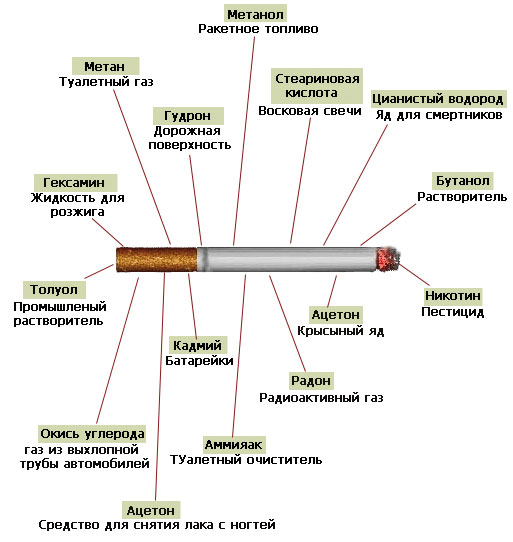 Ребята, посмотрите налево: во что может превратиться человек, если будет курить и употреблять алкоголь? (рисунок «Деградация человека»)Ребята, Вы всегда должны помнить, что означает надпись на сигаретах 'КУРЕНИЕ ВРЕДИТ ВАШЕМУ ЗДОРОВЬЮ':-жёлтые зубы-Неприятный запах изо рта-Неприятный запах от волос- в 90 случаях из 100 курение является причиной возникновения рака легких!- вредная привычка курить может привести к потере конечностей!- курение способствует развитию онкологических заболеваний таких органов, как горло, трахея, поджелудочная железа!- именно никотин становится в 80% причиной инфаркта миокарда в молодом возрасте!- курение сужает просвет кровеносных сосудов!- курящие гораздо чаще болеют ОРЗ, бронхитом, раком легких!- курение вызывает старение кожи, делает ее сухой и морщинистой!- курение вызывает разрушение зубов!- КУРЕНИЕ ПАГУБНО ВЛИЯЕТ НА ДЕТОРОДНУЮ ФУНКЦИЮ ЖЕНЩИНЫ!- Окурки сильно захламляют улицы и помещения.-Курение — частая причина пожаров.	Дорогие, ребята, свое выступления я хочу закончить словами великого путешественника Жана Кусто: «Все, что мы делаем, или чем мы занимаемся, мы делаем, находясь в скором поезде, который несет нас к смерти. Курить – все равно, что выпрыгивать из поезда на полном ходу! Помните и не делайте этого!» и еще хочу пожелать вам, чтобы девиз «Мой образ жизни – мое здоровье» стал и вашим девизом по жизни. 	Потому что, если мы с вами избавимся от всех вредных привычек, будем вести здоровый образ жизни, наша страна получит прекрасную смену старшему поколению, будет развиваться и процветать долгие, долгие годы.Звучит заключительная песня «Я, ты, он, она»:Я, ты, он, она – вместе целая страна,Вместе дружная семья. В слове мы – сто тысяч Я:Большеглазых, озорных, черных, рыжих и льняных,Грустных и веселых, в городах и селах.1 куплет:Над тобою солнце светит, родина моя.Ты прекрасней всех на свете, родина моя.Я люблю страна твои просторы,Я люблю твои поля и горы,Сонные озера и бурлящие моря.Над полями выгнет спину радуга-дуга.Нам откроет сто тропинок синяя тайга.Вновь настанет время спелых ягод,А потом опять на землю лягутБелые, огромные, роскошные снегаКак будто праздник!Припев:Будут на тебя звезды удивленно смотреть,Будут над тобой добрые рассветы гореть в полнеба.В синей вышине птицы будут радостно петь,И будет песня звенеть над тобой в облакахНа крылатых твоих языках.Я, ты, он, она – вместе целая страна,Вместе дружная семья. В слове мы – сто тысяч Я.2 куплет:Над тобою солнце светит, льется с высоты.Все на свете, все на свете сможем я и ты.Я прильну, земля, к твоим березам, я взгляну в глаза веселым грозам,И смеясь от счастья, упаду в твои цветы.Обняла весна цветная ширь твоих степей.У тебя, страна, я знаю солнечно в судьбе.Нет тебе конца и нет начала,И текут тепло и величавоРеки необъятные, как песня о тебе.Как будто праздник!